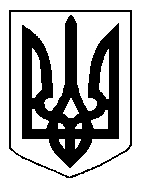 БІЛОЦЕРКІВСЬКА МІСЬКА РАДА	КИЇВСЬКОЇ ОБЛАСТІ	Р І Ш Е Н Н Я
від  29 серпня 2019 року                                                                        № 4179-75-VIIПро поновлення договору оренди землі від 03 березня 2014 року №42 ПУБЛІЧНОМУ АКЦІОНЕРНОМУ ТОВАРИСТВУ «УКРТЕЛЕКОМ»Розглянувши звернення постійної комісії з питань земельних відносин та земельного кадастру, планування території, будівництва, архітектури, охорони пам’яток, історичного середовища та благоустрою до міського голови від 26 липня 2019 року №310/2-17, протокол постійної комісії з питань  земельних відносин та земельного кадастру, планування території, будівництва, архітектури, охорони пам’яток, історичного середовища та благоустрою від 26 липня 2019 року №185, заяву ПУБЛІЧНОГО АКЦІОНЕРНОГО ТОВАРИСТВА «УКРТЕЛЕКОМ» від 17 травня 2019 року №2870, відповідно до ст.ст. 12, 93, 122, 124, 125, 126, ч.2 ст. 134  Земельного кодексу України, ст. 33 Закону України «Про оренду землі», ч. 5 ст. 16 Закону України «Про Державний земельний кадастр», ч.3 ст. 24 Закону України «Про регулювання містобудівної діяльності», п. 34 ч. 1 ст. 26 Закону України «Про місцеве самоврядування в Україні», міська рада вирішила:1.Поновити договір оренди землі від 03 березня 2014 року №42, який зареєстрований в Державному реєстрі речових прав на нерухоме майно, як інше речове право від 02 червня 2014 року №6027803 ПУБЛІЧНОМУ АКЦІОНЕРНОМУ ТОВАРИСТВУ«УКРТЕЛЕКОМ» з цільовим призначенням 13.01. Для розміщення та експлуатації об’єктів і споруд телекомунікацій  (вид використання – для експлуатації та обслуговування радіовузла – комплекс  нежитлових будівель літери «Х», «Ц», «Ш», «Щ» та споруди) за адресою: бульвар Олександрійський, 45,  площею 0,2613 га (з них: під капітальною одно та двоповерховою забудовою – 0,0932 га, під тимчасовою забудовою – 0,0032 га, під проїздами, проходами та площадками – 0,1649 га) строком на 49 (сорок дев’ять) років, за рахунок земель населеного пункту м. Біла Церква. Кадастровий номер: 3210300000:03:014:0069.2.Особі, зазначеній в цьому рішенні звернутися до управління регулювання земельних відносин Білоцерківської міської ради для укладення додаткової угоди про поновлення договору оренди землі від 03 березня 2014 року №42 (шляхом викладення договору у новій редакції відповідно до внесених змін в чинне законодавство та Типовий договір оренди землі) та зареєструвати дану угоду в порядку визначеному чинним законодавством України.3.Контроль за виконанням цього рішення покласти на постійну комісію з питань  земельних відносин та земельного кадастру, планування території, будівництва, архітектури, охорони пам’яток, історичного середовища та благоустрою.Міський голова             	                                                                     Г. Дикий